Формы и методы организации речетворческой деятельности обучающихсяПЛОЩАДКА 1участники: учителя начальных классов11:30 ПРАКТИКУМ «Языковая и речевая деятельность младших школьников: формируем и развиваем, развиваем и применяем»Методическая идея: приёмы практической деятельности по формированию и развитию языковой личности на уровне начального общего образования каб. 5 (1 этаж)Церцек Надежда Павловна,учитель начальных классов высшей квалификационной категорииМелентьева Нина Владимировна,учитель начальных классов высшей квалификационной категории12:35 ДИДАКТИЧЕСКИЙ СПЕКТАКЛЬ «Зимний вечер в Михайловском»актовый зал (1 этаж)Форма: культурные практикиМетодическая идея: развитие речевого творчества по средствам внеурочной деятельности по учебному  предмету; преемственность содержания, форм и методов организации познавательной деятельности обучающихсяВальтерова Светлана Ивановна,учитель русского языка и литературы высшей квалификационной категорииП Р О Г Р А М М Аметодического дняI. 11:00-11:30 - регистрация участников, кофе-брейкфойе, библиотека, 1 этажМалюгина Наталья Георгиевна,педагог – библиотекарь,Ломтева Ольга Анатольевна,социальный педагогII. 11:35-12:20 – практикумы  (3 группы)каб.10 (2 этаж), каб. 5 (1 этаж), каб.28 (2 этаж)Москвина Оксана Николаевна,заместитель директор по УВР,Церцек Надежда Павловна,учитель начальных классов высшей квалификационной категории,Мелентьева Нина Владимировна, учитель начальных классов высшей квалификационно категории,Кудачкина Ольга Александровна, учитель русского языка и литературы первой квалификационной категорииIII. 12.35 – 13.30 – дидактический спектакльактовый  зал, 1 этажВальтерова Светлана Ивановна,учитель русского языка и литературы высшей квалификационной категорииIV. 13.30- «Свободный микрофон»  актовый  зал, 1 этажРешетникова Людмила Петровна,директор МАОУ «Викуловская СОШ №2»,Москвина Оксана Николаевна,заместитель директор по УВРФормы и методы организации речетворческой деятельности обучающихсяПЛОЩАДКА 2участники: учителя русского языка и литературы11:30 ПЕДАГОГИЧЕСКАЯ МАСТЕРСКАЯ «Приёмы развития речемыслительной деятельности обучающихся»Методическая идея: приёмы практической деятельности по формированию и развитию языковой личности на уровне основного общего образования каб. 28 (2 этаж)Кудачкина Ольга Александровна,учитель русского языка и литературы первой квалификационной категории12:35 ДИДАКТИЧЕСКИЙ СПЕКТАКЛЬ «Зимний вечер в Михайловском»актовый зал (1 этаж)Форма: культурные практикиМетодическая идея: развитие речевого творчества по средствам внеурочной деятельности по учебному  предмету; преемственность содержания, форм и методов организации познавательной деятельности обучающихсяВальтерова Светлана Ивановна,учитель русского языка и литературы высшей квалификационной категорииДо новых встреч!627520 Тюменская область,Викуловский район, село Викулово, улица Солнечная, 9Муниципальное автономное общеобразовательное учреждение «Викуловская средняя общеобразовательная школа № 2»тел. 8(345)5723038Формы и методы организации речетворческой деятельности обучающихсяПЛОЩАДКА 3участники: методисты, старшие методисты11:30 ПРАКТИКУМ «Ресурсы для языкового развития участников образовательных отношений. Методы и приёмы организации профессионального взаимодействия педагогов в условиях реализации приоритетных направлений деятельности образовательной организации»Методическая идея: примеры практического взаимодействия педагоговкаб. 10 (2 этаж)Москвина Оксана Николаевна,заместитель директора по УВР12:35 ДИДАКТИЧЕСКИЙ СПЕКТАКЛЬ «Зимний вечер в Михайловском», актовый зал (1 этаж) Форма: культурные практикиМетодическая идея: развитие речевого творчества по средствам внеурочной деятельности по учебному  предмету; преемственность содержания, форм и методов организации познавательной деятельности обучающихсяВальтерова Светлана Ивановна,учитель русского языка и литературы высшей квалификационной категорииМАОУ «Викуловская СОШ №2»МУНИЦИПАЛЬНЫЙ МЕТОДИЧЕСКИЙ ДЕНЬ«Речетворческая деятельность как предпосылка совершенствования языковых компетенций обучающихся»стажировочная площадка по реализации гранта «Развитие кадрового потенциала педагогов по вопросам изучения русского языка»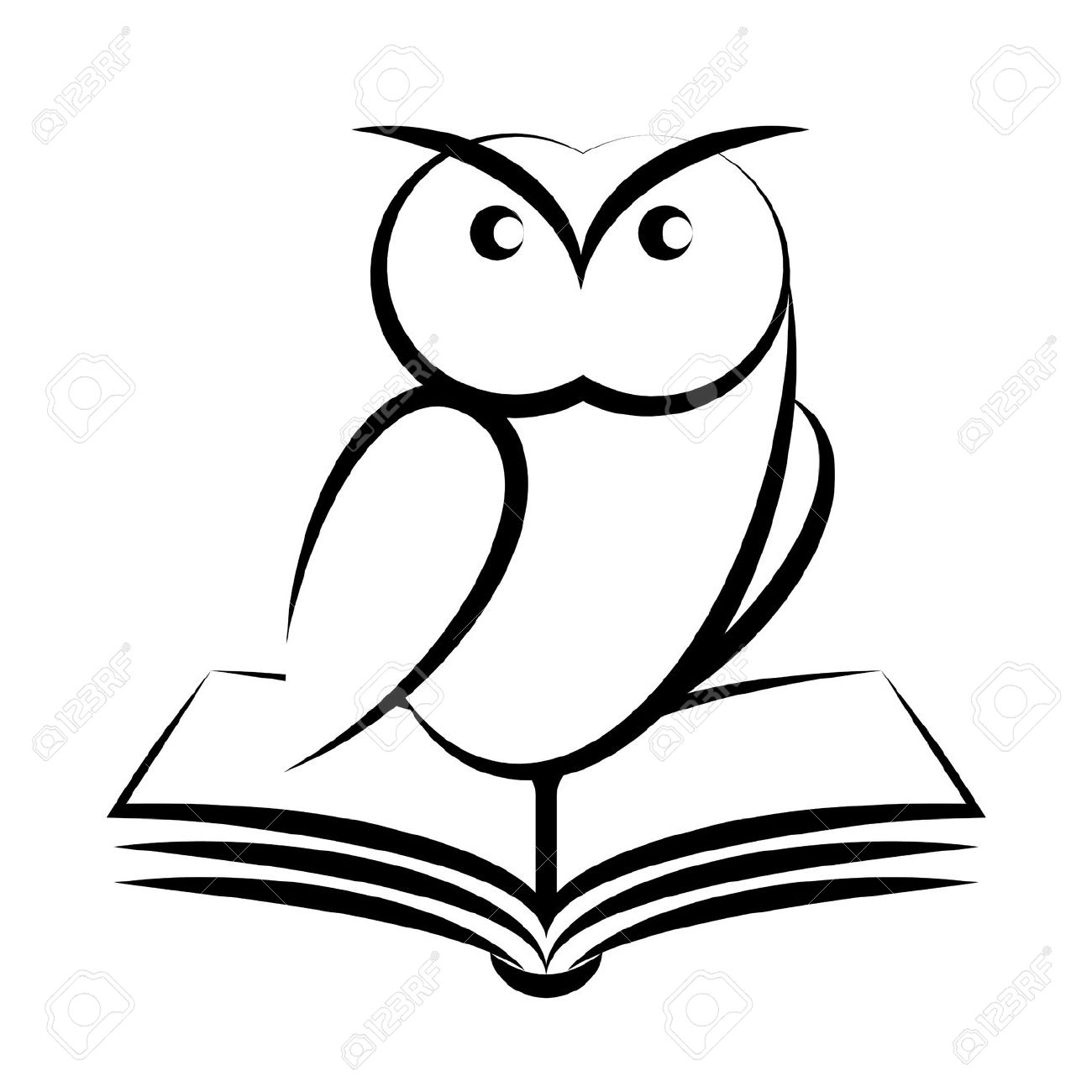 06 декабря 2019 года